De Sterrenschool samen met de KangoeroeDe sterrenschool gaat samenwerken met het kinderdagverblijf de Kangoeroe! 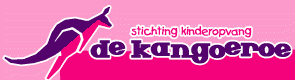 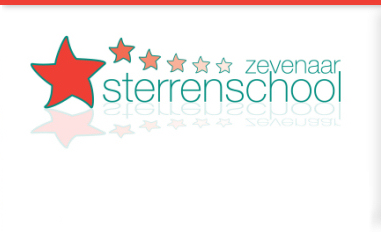 Vooronderzoek SchoolontwikkelthemaRomy Slagter 1010118Peter Roos, Marjolijn Wijnja en Ester Alake. VR3BSamenvatting.De Sterrenschool Zevenaar is nieuwe school met een bijzondere visie op het onderwijs. Zij zijn één van de zeven scholen in heel Nederland die mee doen aan de Pilot ‘Andere onderwijstijden’. De sterrenschool Zevenaar werkt met verschillende onderwijstijden en arrangementen. Elk kind heeft een eigen arrangement. De sterrenschool werkt met verschillende sterren, één van de sterren is ‘aanvullende diensten’. Dat wil zeggen dat de Sterrenschool een brede school is en samenwerkt met verschillende instanties bijvoorbeeld: BSO, kinderopvang, sportzalen en verenigingen en nog meer verschillende instanties. Het schoolontwikkelthema waar dit jaar aan gewerkt gaat worden is de samenwerking met de Kangoeroe. Er wordt vooral gekeken hoe ziet de samenwerking er nu uit en wat zijn de ideaalbeelden van de leerkrachten hoe zij willen dat dit eruit gaat zien. Het is ook van belang dat er wordt gekeken naar de mogelijkheden die er zijn binnen het schoolontwikkelthema. In het vooronderzoek wordt eerst vooral onderzoek gedaan naar de schoolontwikkeling en de beginsituatie van de school. Theoretisch kader. SchoolontwikkelingLagerweij (1987) geeft aan dat onderwijsverandering een vernieuwing óf een verbetering kan zijn. Als de huidige onderwijsomstandigheden gehandhaafd blijven en er wordt gewerkt aan de kwaliteit van het onderwijs dan is er sprake van een onderwijsverbetering. Als de school kritiek heeft op de huidige onderwijsomstandigheden en ze willen de onderwijsomstandigheden verbeteren door nieuwe doelstellingen dan is er sprake van onderwijsvernieuwing. Een schoolontwikkeling is een onderwijsverandering dat voortdurend doorgaat dat wil zeggen een continu veranderingsproces. Er bestaat een nauwe samenhang tussen maatschappelijke ontwikkelingen en de ontwikkeling van scholen en onderwijs. Als de maatschappij verandert, heeft dat ook gevolgen voor het onderwijs. Omdat het onderwijs de leerlingen moet voorbereiden op de maatschappij, zal het onderwijs wel moeten inspringen op de maatschappelijke ontwikkelingen. Begin jaren tachtig start het International School Improvement Project (ISIP), een activiteit van de OECD (Organisation For Economic Co-operation and Development). Het ISIP is een voorbeeld van een onderzoeksproject waarin de integratie tussen de product- en procesbenadering gestalte krijgt (Voogt en Bollen, 1988). Uit veertien landen zijn er mensen bij het project betrokken om dit goed te onderzoeken. Ze onderzoeken in allerlei verschillende contexten en met verschillende materialen. Schoolverbetering wordt door het ISIP beschreven als : ‘een systematische, aanhoudende inspanning om leercondities en overige gerelateerde interne condities in één of meerdere scholen te veranderen, met het uiteindelijke doel onderwijsdoelen effectiever te realiseren. In de jaren negentig is er wel het één en ander veranderd. De overheid heeft aangegeven dat zij willen dat de autonomie wordt vergroot, dit doen ze door middel van het instellen van een eigen schoolbeleid. De overheid houdt natuurlijk wel het overzicht van de scholen en zij stellen kwaliteitseisen zodat ze de scholen wel kunnen controleren. Er zijn een aantal begrippen op gezet die te maken hebben met de schoolontwikkeling en het Engelse School Improvement: -  De school is eenheid verandering;-  Het is een voortdurend, continu proces;-  Een systematische aanpak is noodzakelijk bij een verandering.-  Onderwijsverbetering vindt plaats op meerdere niveaus.-  Werkelijke verandering vindt niet alleen in de onderwijsleerprocessen plaats, maar ook in de gerelateerde en ondersteunende condities in de schoolorganisatie zelf. -  Met name het effectief bereiken van onderwijsdoelen is van belang. Schoolontwikkeling is een benadering van onderwijsverandering met als tweedelig doel het verbeteren van de leerling resultaten én het versterken van de veranderingscapaciteit van de school (Hopkins, 1994). Voor succesvolle veranderingen is het als school belangrijk dat je de basisvaardigheden zijn ontwikkelt voor de verandering. De veranderingscapaciteit is niet alleen een doel maar tevens ook het middel voor de schoolontwikkeling. Het continu verbeteren is voor elke school van levensbelang, daarvoor is alleen een verbetercultuur nodig. Het doorvoeren van veranderingen is alleen op scholen niet eenvoudig te realiseren, past dit wel bij de visie, is er wel genoeg geld voor etc. De kwaliteit van het onderwijs staat ook heel erg in de schijnwerpers. Wat gaat er goed en welk onderwijs wordt er geleverd? De onderwijs inspectie heeft dit als een belangrijk punt als zij langs komen bij het bezoek aan de basisschool. Er wordt straks ook gekeken naar de praktijk naar de kwaliteitsbeleid op de sterrenschool. Als we het hebben over de kwaliteit van het onderwijs zal er veelal worden gezegd dat  de betekenis is: onderwijs dat voldoet aan de criteria die eraan gesteld worden. Kwaliteitszorg gaat eigenlijk over  alle activiteiten die een school, instelling of opleiding onderneemt om de kwaliteit van haar functioneren te bevorderen. Het gaat eigenlijk over vijf vragen: - Doen we de goede dingen? - Doen we de dingen goed? - Hoe weten we dat?- Vinden anderen dat ook? - Wat doen we met die wetenschap? (Brouwer, 2004)De lerende school, hier hebben zowel Lagerweij en Hopkins verschillende dingen over te zeggen. De lerende school is ook een doel van de schoolontwikkeling. De overheid wilt ook dat de ontwikkeling van de lerende organisaties bevordert worden en stellen hierbij ook prioriteiten. Schoolontwikkeling moet niet alleen leiden tot een lerende school, maar het leidt in meeste gevallen ook tot een meer lerende school. Voor de individuele betrokkenen is het veranderingsproces vaak een leerproces. Het vraagt van hen nieuwe attitudes, nieuwe kennis en nieuwe vaardigheden. Schoolontwikkeling heeft dus een meer lerende school als gevolg.SchoolontwikkelthemaHet is nu een mooie stap om van lerende school over te stappen naar het schoolontwikkelthema. De samenwerking tussen de Kangoeroe en de Sterrenschool. De sterrenschool te Zevenaar is een nieuwe school gemaakt vanuit ideeën en concepten uit het Sterrenschool concept 2.0. De sterrenschool is dus zeker een lerende school die zich op alle vlakken nog probeert te ontwikkelen. Er wordt dan vooral gekeken naar ander soort onderwijs en de visies van andere school. De sterrenschool Zevenaar geeft aan dat zij willen dat elke kind als een ster de school verlaat met ieder een eigen talent. De visie die zij hebben op het onderwijs is heel anders dan een ‘normale’ openbare basisschool. Deze school wilt zich op verschillende vlakken onderscheiden van andere school, zo ook met de ontwikkeling van de brede school. De sterrenschool streeft naar een doorlopende leerlijn op alle vakgebieden. Zij maken ook gebruik van eigen leerlijnen, deze hebben ze met elkaar vastgesteld en zijn werken dit dan ook met elkaar uit.  Aan de hand van de doorlopende leerlijnen worden de leerling resultaten verbeterd. De verandercapaciteit wordt versterkt door de mogelijkheid tot samenwerking, de professionele uitwisseling van ideeën, het feedback geven aan elkaar. In de document analyse wordt ook nog specifiek gekeken naar de verandercapiciteit en de leerling resultaten. Je ziet daarin ook dat de Sterrenschool op veel verschillende punten nog wilt leren en dus uiteindelijk wilt groeien. De sterrenschool werkt met verschillende sterren, één van de sterren is ‘de aanvullende diensten’. De aanvullende diensten, wat houdt dit in. Dit houdt in dat de Sterrenschool aangeeft samen te werken met een VVE. Deze voor- en vroegschoolse educatie is de Kangoeroe. De Kangoeroe zit naast de Sterrenschool en heeft zowel een voorschoolse, naschoolse, tussentijdse en een peuterspeelzaal. Een VVE houdt in dat kinderen op jonge leeftijd meedoen aan educatieve programma’s. Deze programma’s beginnen op de peuterspeelzaal en kinderdagverblijf en lopen door tot in de eerste twee groepen van het basisonderwijs. Een VVE programma kent gestructureerde didactische aanpakken en neemt een aantal dagdelen in beslag. Er zijn een aantal onderzoeken gedaan over de hele wereld naar het belang van een VVE. Er kwamen een aantal punten duidelijk naar voren: De effecten van voor- en vroegschoolse programma’s op de cognitieve- en taalontwikkeling van kinderen kunnen, bij goede uitvoeringscondities, erg positief zijn. De kwaliteit van het programma en de uitvoering van het programma is daarbij van doorslaggevend belang. Bij slechtere kwaliteit nemen de effecten sterk af.Effecten op de sociaal-emotionele ontwikkeling van kinderen zijn veel minder aangetoond. Leseman wijst op de tegenstrijdigheid tussen cognitieve en sociaal emotionele doelen. Hij signaleert dat de didactische georiënteerde programma’s vaak tot betere resultaten in cognitie en schoolprestaties leiden, terwijl ontwikkelingsgerichte programma’s betere resultaten laten zien op het gebied van sociaal- emotionele en metacognitieve vaardigheden.In een aantal onderzoeken blijken de effecten van voorschoolse programma’s vrij snel uit te doven, maar soms worden ook vrij spectaculaire effecten op lange termijn aangetoond. Volgens het Innocenti Research Center van Unicef wordt dit soort effecten vooral gevonden bij kleine en dure programma’s van hoge kwaliteit. Volgens Leseman worden lange termijn effecten vooral gevonden bij combinatieprogramma’s van hoge pedagogische kwaliteit, met een relatief lange duur, intensieve deelname, en interventies gericht op kinderen én ouders. (Blok,2004)Een VVE heeft dus diverse programma’s. Zij richten zich vooral op taalachterstanden maar ook zij richten zich ook duidelijk op de sociaal emotionele ontwikkeling. Het schoolontwikkelthema is hier dan ook het ontwikkelen van ideeën en projecten om de samenwerking met de VVE en de Sterrenschool goed te laten verlopen. Wat houdt dit dan precies in:De Sterrenschool gaat projecten opzetten waaraan de VVE kan deelnemen. Dit wil zeggen dat er dingen worden georganiseerd zoals een schoolontbijt, voorleesmorgens op de kangoeroe etc. De Sterrenschool gaat lessen/programma’s maken om de overgang tussen peuters en kleuters kleiner te maken. Denk hierbij aan: meedoen met gym, meedoen met WO lessen etc. De sterrenschool wilt zich  ook gaan richten op de overdrachten van het kinderdagverblijf/peuterspeelzaal naar de basisschool. Deze overdracht is er nu al wel, maar dit is een koude overdracht. Dat wil zeggen dat de sterrenschool van de Kangoeroe een papiertje krijgt met daarop de kenmerken van de kinderen en de opvallende punten van het kind. De sterrenschool wilt toch graag een warme overdracht. Dat wil zeggen dat zij zelf ook willen zien hoe het met het kind gaat op de peuterspeelzaal. Deze overdracht is alleen nog wel een in verder stadium en aan dit onderdeel van het schoolontwikkelthema zal ik ook niet komen. De documentanalyse is gemaakt om te kijken in verschillende documenten waar zij als school mee bezig zijn, waar ze voor staan en wat er daadwerkelijk is. Er is gebruik gemaakt van een schoolgids, schoolplan en een besluitenlijst. Eigenlijk was het ook de bedoeling dat er gekeken werd naar inspectierapport bekijken, alleen deze is nog niet opgesteld omdat de school nog te jong is. De inspectie is uiteraard al wel geweest maar heeft hier nog geen rapport van opgesteld.  In de documentanalyse wordt er vooral gekeken naar de schoolontwikkeling en de zorg binnen de Sterrenschool. Er wordt dan gekeken naar de doelen voor de school, de leerkracht en de klas.  Verder is het belangrijk om te werken hoe het zit met de kwaliteitszorg, brede school en het passend onderwijs.  Methode.Onderzoeksgroep De sterrenschool Zevenaar is een nieuwe school, de school is opgericht in 2011. Het is dus nog een groeiende school. De school heeft nu 90 leerlingen, maar er komen steeds meer leerlingen bij. De school bestaat uit 4 units. Elke unit heeft een mentor. De mentor is een vakspecialist, zo is er een reken, taal en leesspecialist. De school biedt verschillende arrangementen. Deze arrangement kunnen per kind verschillen. Enkele voorbeelden zijn vier dagen naar school, één dag vrij. Een knipkaartendagen arrangement. Deze arrangementen worden gehanteerd in overleg met de directeur. De directeur is erg betrokken bij alle zaken op de school, zij is ook erg betrokken met de leerlingen. De school heeft een vijfsterrenconcept. Deze sterren houden in :
-   Een goed pedagogisch klimaat. -   Flexibele onderwijstijd.-   Vakspecialisten voor rekenen, lezen en taal. -   Aanvullende diensten.-   Continurooster. OnderzoeksinstrumentenAllereerst heb ik op meerdere sites geprobeerd te zoeken naar informatie. Ik kon al veel vinden op internet. Ik vond wel dat ik over sommige onderwerpen nog meer informatie nodig had en dus meer moest gaan zoeken. Ik kon wel meer gaan zoeken op internet maar ik  heb gekozen voor het informatie vragen op stage. Op stage heb ik boeken gekregen, tijdschriften etc. Uit deze boeken en artikelen heb ik nog meer informatie gekregen en kon ik dus mijn oriënterende literatuurstudie mooi afronden. Ik heb er dus voor gekozen om eerst globaal informatie te zoeken op internet en daarna informatie uitgebreid te zoeken in boeken en artikelen. Sommige informatie stond goed en mooi beschreven op internet maar sommige informatie wilde ik meer over weten en had ik dus meer informatiebronnen voor nodig.  Ik heb het meeste gezocht op: schoolontwikkeling, samenwerken, ontwikkeling van kleuters/peuters en de overgang van peuter-kleuter. Ik heb gebruik gemaakt van goede en erkende websites, waarbij de auteur en datum bekend waren. Daarnaast wilde ik bruikbare boeken waarvan ook de auteur en datum bekend waren. Het was voor mij geen rede om een bron van voor 1999 niet te gebruiken in deze bronnen staat naar mijn mening soms ook goede informatie. Om de beginsituatie goed te meten heb ik een vragenlijst gemaakt om meer informatie te achterhalen wat de leerkrachten ervan vinden en wat zij als ideaalbeeld hebben ten aanzien van de samenwerking met de Kangoeroe.  Ik heb gekozen voor een vragenlijst met open vragen. Dit omdat ik zo een duidelijk beeld heb van de meningen van de leerkrachten en zij kunnen dan eigen ervaringen erop zetten en aangeven wat zij zouden willen zien aan het einde van het jaar. Ik zal een aantal vragen laten zien waarop de leerkrachten antwoordt op konden geven. - Als je denkt aan een samenwerking met een kinderdagverblijf, waar denk je dan aan? - Heeft de school al dingen gedaan met de samenwerking? Zo ja, wat heeft de school gedaan? - Wat was jou rol tijdens deze activiteiten? - Vanuit de kinderen, wat vonden zij van deze activiteiten en wat hebben zij ervan geleerd? - Hoe zou jij het graag willen zien en wat zijn je ideaalbeelden bij dit thema? - Welke mogelijkheden heb ik om dit goed op te zetten binnen jou groep of binnen de school?- Wat zijn de verwachtingen over het schoolontwikkelthema (de samenwerking met de kangoeroe)? Bij deze vragen heb ik echt specifiek gevraagd naar de beginsituatie maar ook naar de verwachtingen die de leerkrachten per groep hebben. Dit waren openvragen dus de leerkrachten hebben dus echt hun eigen mening kunnen voorleggen en kunnen vertellen wat ze verwachten. Zo heb ik dus veel verschillende antwoorden gekregen. Bij het kopje resultaten ga ik aangeven wat de uitkomsten waren van deze vragenlijsten. Resultaten.Aan de hand van het theorieonderzoek en het praktijkonderzoek zijn er een aantal dingen helder geworden. De sterrenschool is een nieuwe school, deze school is pas een jaar oud. Zij zijn gestart vanuit het Sterrenschoolconcept 2.0. Deze school is begonnen met één directeur en een onderwijsassistent. Zij hebben gekeken wat willen wij als school en waar staan wij voor. Ze hebben aan de hand van die ideeën leerkrachten gezocht en zijn dus de school begonnen met drie onderwijzeressen en een onderwijsassistent. Ze hebben ook bij verschillende andere sterrenscholen gekeken die ook werken met flexibele tijden. De sterrenschool staat voor verschillende visies en waarvan één visie is dat zij een brede school zijn. Zij willen als school zich meer  inzetten voor de voor- en naschoolse opvang, maar ook voor de peuterspeelzaal, dit is om een ononderbroken ontwikkeling te bevorderen. Ik heb dus ook gebruik gemaakt van een documentanalyse daarin staan ook de verschillende visies en waarom de Sterrenschool werkt zoals ze werken.  Ik heb de leerkrachten allereerst een aantal vragen gesteld aan de hand van een vragenlijst, dit was vooral voor de beginsituatie maar ook wat willen de leerkrachten zelf eigenlijk. Ik heb veel verschillende antwoorden gekregen, omdat er nog weinig leerkracht werken heb ik natuurlijk maar van 6 leerkrachten antwoord gekregen. Twee van deze leerkrachten kunnen nog weinig zeggen over beginsituatie of wat er al mee gedaan is aangezien zij pas dit jaar op deze school zijn komen werken. Wat ik van de leerkrachten heb gelezen die er al werken vanaf het begin van deze school is dat er vorig jaar vrij weinig mee is gedaan. Vanuit de Sterrenschool zijn er een aantal ideeën bedacht en voorgelegd aan de Kangoeroe. Wat er vorig jaar is gedaan: De kinderen vanuit de bovenbouw hebben daar een keer voorgelezen en de kinderen van unit 1(de kleuters) die spelen op vrijdagmorgen met de peuters. Wat zij ook doen  zijn  samen de opendagen organiseren. De leerkrachten van de Sterrenschool zijn een keer op de Kangoeroe geweest en medewerkers van de Kangoeroe zijn op de Sterrenschool geweest om te kijken hoe het nou eigenlijk gaat en hoe ze beiden werken. Er zijn dus vanuit de Sterrenschool diverse ideeën geopperd om te komen tot een vorm van samenwerken maar er is dus nog niet echt een samenwerking. Ik zal een aantal dingen citeren uit de vragenlijst van de leerkrachten: ‘Lln. van de Sterrenschool kunnen bijv. voorlezen en helpen bij knutselactiviteiten. Ook rond verschillende thema’s kunnen er diverse activiteiten worden bedacht om de peuters bij te betrekken (kinderboekenweek, sportdag, maar ook de thema’s die wij in een jaar aanbieden). Bij ons op school zou je peuters ook extra uitdaging kunnen bieden door de inzet van diverse spelmaterialen.’‘Het zou heel fijn zijn als die samenwerking tot stand komt omdat je nieuwe ouders dan een totaalpakket kunt bieden met school en opvang in een zelfde pedagogisch klimaat. ‘‘Een doorlopende lijn van 0 t/m 12 jarigen waarbij leerlingen kunnen instromen ongeacht hun leeftijd maar gebaseerd op ontwikkelingspectief en kansen!Een medewerker die inzetbaar is in zowel de kinderopvang als onderwijs en andersomVanuit eenzelfde visie een pedagogisch klimaat neerzetten met de eigenheid voor elke organisatie en ieder kind!’ ‘Een gebouw met medewerkers die over en weer samenwerken met eenzelfde belang: het kind!Flexibele opvangmogelijkheden een breed en uitdagend aanbod, eerdere overstap van 3 jarigen, meer projectmatig samenwerken, kinderen die daar verder werken aan onderwijsactiviteiten…’ De leerkrachten hebben het ook gehad over een aantal verwachtingen die ze hebben, ik citeer er weer een paar:    ‘Wat de verwachtingen zijn, om eerlijk te zijn nog al laag, gezien de ervaringen tot nu toe. De inzet van uit school is groot, maar niet wederzijds helaas… op naar succes!?’‘Dat jij een aantal activiteiten organiseert zodat men met elkaar een stukje inhoud kan geven aan samenwerking.’‘Het zou heel fijn zijn als die samenwerking tot stand komt omdat je nieuwe ouders dan een totaalpakket kunt bieden met school en opvang in een zelfde pedagogisch klimaat.’‘Structurele gezamenlijke activiteiten en wederzijdse betrokkenheid.’‘Elke maand , elk thema of een paar thema’s een gezamenlijke activiteit, zodat er wat structuur in komt. Aan de hand van jaarplanning kijken welke momenten geschikt zijn.’ Dit was dan een kleine greep uit de antwoorden die ik heb gekregen aan de hand van de vragenlijsten. Ik heb hierover een gesprek gehad met de directeur, wat ze eigenlijk willen zien is alles in één gebouw met daarin leerkrachten die voor zowel onderwijs als kinderopvang inzetbaar zijn. Nou is dit voor één jaar niet haalbaar dus wat ze eigenlijk nu willen is een aantal activiteiten per jaar waarin de Sterrenschool samenwerkt met de Kangoeroe. Tijdens het vooronderzoek heb ik al één van die activiteiten gedaan, het voorlezen aan de peuters en ukken tijdens de kinderenboekenweek. Het is dan niet alleen leerzaam voor de kinderen van de Sterrenschool maar uiteraard ook voor de kinderen van de Kangoeroe. Het volgende project is het samen eten, de kinderen van de Kangoeroe komen samen eten met de kinderen van de Sterrenschool. Ze gaan dan met name samen eten met de kinderen uit Unit 1 ( groep 1,2 en 3). Dit is dan bevorderlijk voor de samenwerking maar ook voor de peuter-kleuterovergang en dat is het andere waarmee ik aan de slag ga. Ik ga aan de hand van theorie uitzoeken hoe het zit met de peuter-kleuter overgang. In welke ontwikkelingsfase zitten de peuters en de kleuters. Ik hoop na dit theorie onderzoek een aantal wereldoriëntatie activiteiten te kunnen opzetten waaraan de peuters en kleuters mee kunnen doen. Je ziet dat de verwachtingen nog niet heel hoog zijn om dit tot een goed einde te brengen aangezien er vorig jaar al veel is gedaan en geprobeerd. Ik ga het dit jaar met een fris begin en nieuwe start proberen er een nieuw leven in te brengen. De eerste activiteit is al geslaagd, dit waren drie leerzame morgens voor zowel de kinderen van de Sterrenschool als voor de Kangoeroe.Na het vooronderzoek ga ik verder met het onderzoek naar de brede school en de ontwikkeling van de peuters en kleuters zodat ik mij verder kan ontwikkelen wat betreft dit schoolontwikkelthema. Tijdens het vervolg onderzoek ga ik vooral ook kijken naar de peuter-kleuterovergang. Conclusie.Na aanleiding van het literatuuronderzoek blijkt dat schoolontwikkeling een voortdurend ontwikkelingsproces is. Om leerlingen deel te laten nemen aan de voortdurend veranderde maatschappij is het van belang dat het onderwijs blijft vernieuwen en inspringen en vernieuwende ontwikkelingen. Als men spreekt over schoolontwikkeling komen de volgende begrippen vaak naar voren : verandering, vernieuwing, ontwikkeling en verbetering. De lerende school vraagt veel van leerkrachten namelijk: nieuwe attitudes, nieuwe vaardigheden en het verwerven van nieuwe kennis.  Als leerkrachten dit allemaal goed doorvoeren is het gevolg van deze cyclus dat de lerende school een meer lerende school wordt.  Uiteindelijk na het praktijkonderzoek blijkt dat alle leerkrachten enthousiast zijn over het feit dat er wat gedaan gaat worden aan de samenwerking met de Kangoeroe. De ideeën verschillen hier en daar nog wel een beetje maar de grote lijn ligt vast en daar kan ik dan tijdens het onderzoek verder op ingaan. Wel blijkt dat de leerkrachten het zelf eerder ook hebben geprobeerd en dat het vrij lastig is om de contacten goed te houden. Er is vanuit de Sterrenschool veel inzet geweest en er zijn ideeën uitgewisseld maar verder is er nog niet veel van de grond afgekomen. Er wordt dus nog twijfelachtig gekeken naar de samenwerking met de Kangoeroe. Tijdens het vooronderzoek zijn inmiddels al wel twee activiteiten geweest waarbij de Kangoeroe is betrokken. Het voorlezen aan de ukken en peuters op de Kangoeroe. Zowel de kinderen van de Sterrenschool als de kinderen van de Kangoeroe hebben dit als erg leuk ervaren. De kinderen van de Sterrenschool zouden dit zelfs wel vaker willen doen. De leerkrachten op de Sterrenschool en de leidsters op de Kangoeroe waren ook beide erg enthousiast over het voorlezen. Er is ook een schoollunch geweest waarbij de peuters mee aten bij de kinderen uit unit 1. Dit was weer een succes van beide kanten,  er was een fijne en ontspannen sfeer tijdens het eten. Bijlagen. - Werkplan. KernwoordSchoolgidsSchoolplanBesluitenlijst vergadering.Doelen schoolontwikkelingVisie van de schoolGebaseerd op het sterrenschoolconcept. 5 uitgangspunten, de 5 sterren. Werken met ateliers, flexlokalen en  meerdere ruimtes.Flexibele onderwijstijden met ruimte voor eigen arrangement. Continurooster. Creëert kansen voor kinderen om eigen talenten zo goed mogelijk en op maat te kunnen ontwikkelen in de omgeving die aansluit bij de specifieke onderwijsbehoefte. De vijf sterren:- Partnership met ouders,- Uitblinken in rekenen, taal en lezen.,- Onderwijs op maat in een elektronische leeromgeving,- Aanvullende diensten, - Natuurlijke verbinding met de buurt.  Bij de leerreis worden alle beginsituaties ingevuld. Zelfstandigheid is een belangrijk uitgangspunt binnen de school. Er wordt gebruik gemaakt van een dobbelsteen. Door zowel leerlingen als leerkracht. Doelen in de klasEr wordt gewerkt in units. Er is een taal, lees en rekenatelier. Voor groep 1,2 en 3 is een planbord waar gebruik van wordt gemaakt met de planning van de dag of week. Vanaf groep 4 wordt er gewerkt met weektaken. Afgestemd op de onderwijsbehoefte van de leerlingen. Er wordt gebruik gemaakt van de nieuwste methodieken. Leerkracht assistent voor interactief onderwijs in kleine effectieve groepen.  Er wordt gewerkt met weektaken, voordat de kinderen verder mogen met een nieuwe taak moeten de kinderen eerst de gemaakte taak laten nakijken. Doelen van de leerkrachtElke leerkracht is gespecialiseerd in een eigen vakgebied. Vanaf groep 4 t/m 8 wordt hier mee gewerkt. De leerkracht stel een leerreis op voor elk kind, hierin houdt de leerkracht en het kind zelf alles bij. Taakpakket samengesteld door de directeur en teamlid. Standaard tijden voor een aantal taken. Elk team heeft zijn eigen vak specialisatie. Als de leerkracht later begint, komt hij/zij pas in het lokaal vanaf de tijd waarop je beschikbaar bent. De geldt ook voor de uitlooptijd. SchoolontwikkelingKwaliteitsbeleid--De school is eigenlijk nog te jong om een goed kwaliteitsprofiel af te kunnen nemen, toch zijn er wel al een aantal dingen. Ze gebruiken een aantal instrumenten om de kwaliteiten in kaart te brengen. Directeur komt altijd keer op reflectiebezoek. Er wordt veel feedback aan elkaar gegeven. Er wordt door verschillende organisaties input gegeven voor dit concept. Kwaliteit van de leerlingen wordt getoetst aan de hand van CITO. Resultaten van de toetsen worden opgenomen in een portfolio. Brede schoolDe sterrenschool maakt deel uit van de brede school, Groot Holthuizen. Eén van de sterren zijn de aanvullende diensten. Samen zorgen zij ervoor dat kinderen van 0 tot 12 jaar bij ons terecht kunnen. -Passend onderwijsHet onderwijsaanbod,De inbreng van het kind, De rol van de leerkracht, de onderwijsondersteuner en de omgeving spelen een belangrijke rol. Gebruik maken van een leerreis, waarin de talenten en onderwijsbehoeften van de kinderen zijn beschreven. De directrice gebruikt een kijkwijzer voor een klassenbezoek. (observeren van de leerkracht aan de hand van een kijkwijzer). Er is een kijkwijzer voor de verschillende fases van een les. Leerkracht geeft zelf aan waar hij of zij feedback op wil. Zorg en begeleidingAlgemene begeleidingZorgen voor de juiste instructie, begeleiding en feedback. Dit vindt plaats onder leiding van de leerkracht.  ‘’ Doordat dit een nieuwe school is zijn er veel zorgleerlingen. Deze zorgleerlingen bestaan uit: Pestleerlingen, gepeste leerlingen, leerlingen met leerproblemen of leerlingen met lichamelijke problemen. Voor de nieuwe aanname van kinderen wordt nu een aanname beleid opgesteld. Zorg in de groep Er wordt een handelingsplan gemaakt die aansluit bij de leerreis. De zorg voor de leerling vindt plaats onder begeleiding van de leerkracht. Ouders kunnen het handelingsplan altijd inzien.  ‘’ Lopende handelingsplannen zitten in de groepsmappen. Intensievere zorg Handelingsplan opgesteld voor zowel buiten als binnen de unit. Na vast gestelde periode evalueren we de intensieve zorg. Er kan bij onvoldoende ontwikkeling een deskundige van buitenaf worden gevraagd.  De LGF wordt ingezet ten behoeve van de kinderen die extra zorg nodig hebben.  Onderwijsondersteuner en zorg coördinator vervullen hierbij een rol.  Er wordt structureel overlegd met ouders over de zorg van het kind.  Kinderen met een rugzakje: extra leermomenten, extra materialen, ambulante begeleiding en er is een protocol voor deze zorg leerling. Er wordt gewerkt met een zorgteam, schoolarts, schoolmaatschappelijk werk, vertrouwensarts. Vier keer per jaar kan het zorg team worden toegepast. 